Решение № 60 от 31 мая 2016 г. О результатах конкурса на право заключения договоров на реализацию социальных программ (проектов) по организации досуговой, социально-воспитательной, физкультурно-оздоровительной и спортивной работы с населением по месту жит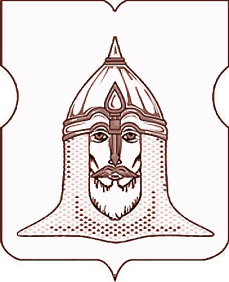 СОВЕТ ДЕПУТАТОВМУНИЦИПАЛЬНОГО ОКРУГА ГОЛОВИНСКИЙРЕШЕНИЕ 31.05.2016 № 60О результатах конкурса на право заключения договоров на реализацию социальных программ (проектов) по организации досуговой, социально-воспитательной, физкультурно-оздоровительной и спортивной работы с населением по месту жительства в нежилых помещениях, находящихся в собственности города МосквыВ соответствии с пунктом 2 части 7 статьи 1 Закона города Москвы от 11 июля 2012 года № 39 «О наделении органов местного самоуправления муниципальных округов в городе Москве отдельными полномочиями города Москвы», с решением Совета депутатов муниципального округа Головинский от 24 февраля 2015 года № 18 «Об утверждении Порядка организации и проведения конкурсов на право заключения на безвозмездной основе договоров на реализацию социальных программ (проектов) по организации досуговой, социально-воспитательной, физкультурно-оздоровительной и спортивной работы с населением по месту жительства в нежилых помещениях, находящихся в собственности города Москвы» и на основании материалов конкурсной комиссии от 28 апреля 2016 годаСоветом депутатов принято решениеПризнать победителем конкурса на право заключения договора на реализацию социальных программ (проектов) по организации досуговой, социально-воспитательной, физкультурно-оздоровительной и спортивной работы с населением по месту жительства в нежилом помещении, находящегося в собственности города Москвы некоммерческую организацию согласно приложению.Администрации муниципального округа Головинский:Направить настоящее решение в течение 3 дней со дня его принятия в следующие организации:управу Головинского района города Москвы;префектуру Северного административного округа города Москвы;Департамент территориальных органов исполнительной власти города Москвы.Опубликовать настоящее решение в бюллетене «Московский муниципальный вестник» и разместить на официальном сайте органов местного самоуправления муниципального округа Головинский www.nashe-golovino.ru.Настоящее решение вступает в силу со дня его принятия.Контроль исполнения настоящего решения возложить на главу муниципального округа Головинский Архипцову Н.В. и председателя комиссии по досуговой, социально-воспитательной, физкультурно-оздоровительной и спортивной работе – депутата Вяльченкову Н.В.Заместитель ПредседателяСовета депутатов муниципальногоокруга Головинский                                                                                    В.Г. МемухинаПриложениек решению Совета депутатов муниципального округа Головинский в городе Москвеот 31 мая 2016 года № 60Победители конкурсана право заключения договоров на реализацию социальных программ (проектов) по организации досуговой, социально-воспитательной, физкультурно-оздоровительной и спортивной работы с населением по месту жительства в нежилых помещениях, находящихся в собственности города Москвы№Статус участника конкурсаНаименование участника конкурсаНазвание социальной программы (проекта)Адрес нежилого помещенияПобедитель конкурсаНекоммерческое партнерство поддержки ветеранов Афганистана «Комбат»(НПП ВА «Комбат»)ИНН 7743088590125565, г. Москва, Ленинградское ш., д. 84Социальная программа«Досуг равных возможностей»г. Москва, Ленинградское ш., д. 84общая площадь 775,2 кв.м.Участник конкурса, признаваемый победителем в случае отказа победителя конкурса от заключения договораРегиональный общественный благотворительный Фонд Поддержки социально-значимых программ «Кругозор» (РБОФ «Кругозор»)ИНН 7743088632125581, г.Москва,ул. Ляпидевского, д. 22, кв. 68Социальная программа«КРУГОЗОР»г. Москва, Ленинградское ш., д. 84общая площадь 775,2 кв.м.